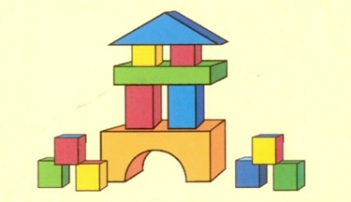 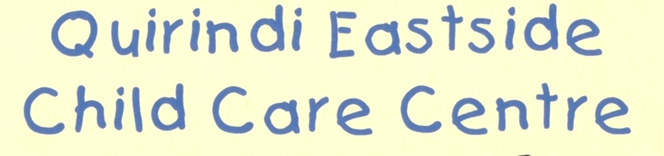 EAST STREET, (P.O. Box 152) Quirindi NSW, 2343 Phone:(67 463015 )Email: qdichildcare@lpsc.nsw.gov.au CHILD'S NAME:  ________________________________________  Date of BIRTH:____________________HOME ADDRESS:  ________________________________________ PHONE:  ________________________MALE / FEMALE                                                            Child’s PLACE OF BIRTH:___________________________Other names which child is known:__________________________________________________________ We require a copy of your child’s BIRTH  CERTIFICATE : Please attached a copy of your child’s birth to this form MOTHER'S NAME:   ___________________________________ OCCUPATION:____________________Driver’s Licence number: __________________Email Address:__________________________________ HOME ADDRESS:  ______________________________________________________________________ HOME PHONE:  _____________________________  MOBILE:___________________________________ PLACE OF EMPLOYMENT:________________________________________________________________ WORK ADDRESS:  _________________________________________PHONE:  ______________________FATHER'S NAME:________________________________________ OCCUPATION:____________________HOME ADDRESS:  _____________________________________Email_____________________________ HOME PHONE:  ____________________________MOBILE:_____________________________________PLACE OF EMPLOYMENT:_________________________________________________________________ WORK ADDRESS:  _________________________________________PHONE: _______________________2) Child Care Subsidy information: The Child Care Subsidy (CCS ) introduced in July 2018  requires child care services to record -  the date of birth of the parent claiming the Child Care Subsidy (CCS)  and the Customer reference number ( CRN) of both the parent and child.  This information links your child to you on Family assistance files. The parent needs use their online MY GOV account to Link their child to the CCS and confirm their child’s attendance at Eastside. Informing FAMILIY ASSISTANCE OFFICE  that you are using and claiming child care for this child.   For further information and to find out more about your eligibility for CCS contact Family assistance on :136150Parents Name claiming CCS :_____________________________ Parent’s CRN______________________Parents Date Of Birth:_______________________________          Child’s CRN:_______________________A Complying Written Arrangement  with Eastside– needs to be completed for each child in care . CWA Form is available at Eastside , this form is  a requirement for CCS – Child Care Subsidy compliance.CWA completed         Yes   /   No         signed :____________________________________ 3)  PROGRAM REQUIRED: Permanent Full Day      _____Monday         Tuesday       Wednesday       Thursday       Friday     Please circleCasual  Enrolment only_ [      ] ( I will  contact centre weekly  or as needed for availability)4)  CUSTODIAL PARENT :( if applicable)______________________________________________________ Access of other parent:___________________________________________________________________ You will need to supply details and a copy of any court orders relating to the child’s residence or the child’s contact with a parent or other person. Copy of Family Court or Injunction Order, parenting orders or plans detailing access arrangements .You will also need to provide details and copy of any court orders, parenting orders or plans relating to powers, duties, responsibilities or authorities of any person in relation to the child or access to the child Above documents are attached :    YES    /    NO    /   not applicable5)  CHILD'S CULTURAL BACKGROUND: ______________________________________________________Are any languages other than English spoken at home?  ________________________________________Religion : (if applicable)__________________________________________________________________Special child rearing , cultural or religious practices which staff should be aware ____________________________________________________________________________________________________________________________________________________________________________________6)   DAILY MEDICATION  AND EXCURSION AUTHORITISATION: Should your child require any type of medication whilst in attendance at Eastside child Care Centre or should they require authorisation for educators to take them out of the child care centre premises for an excursion, Eastside requires signed authorisation on these forms . Often these forms need to be signed when a child is dropped off in the mornings or collected from the childcare centre in the afternoons. Please list details below of any person(s) you give consent to act on your behave in signing Eastside medication and excursion forms.       NAME;__________________________________________  RELATIONSHIP:  ______________________     ADDRESS: ________________________________________ PHONE: ____________________________     NAME:  __________________________________________RELATIONSHIP:  ______________________     ADDRESS:  _______________________________________ PHONE:  ____________________________Name of Parent/Guardian____________________Signature ___________________Date:  _____________  7)  COLLECTION OF CHILD: (authorised nominee)Staff will only release children into the care of people who are not the parent or guardian, if they have authorisation. Please list below the names of those people who are likely to collect your child from the Centre, there is no need to repeat the name of Parents / Guardians in this section.I hereby authorise any of the following people to collect my child from Quirindi Eastside Child Care Centre.  I will notify the childcare centre staff if any of these people are to be removed from this list should circumstances change.NAME: ________________________________________________________________________________ADDRESS:  __________________________________________PHONE:_____________________________NAME: _________________________________________________________________________________ADDRESS:  __________________________________________PHONE:____________________________NAME: ________________________________________________________________________________ADDRESS:  _________________________________________PHONE:______________________________NAME: ________________________________________________________________________________ADDRESS:  _________________________________________PHONE:______________________________Name of Parent/Guardian____________________Signature ___________________Date:  _____________  8)FAMILY DOCTOR:  _____________________________ PHONE:  ______________________________     ADDRESS:  ____________________________________________________________________________ 9)ARE ALL AGE RELATED IMMUNISATIONS  FOR THIS CHILD UP TO DATE?          YES    /     NOThe centre require a copy of your child’s immunisation record ( Medicare copy) to be attached to your child’s file . Parents are asked to update their child’s immunisation records as needed when  your child receives additional immunisations. Children not immunised will be excluded from attending Eastside child care centre during an outbreak of any vaccine preventable illness / disease – under the advice of the Public Health Unit as  protection  for themselves and the other children attending the centre.  Service providers are prohibited from enrolling a child unless they have DOCUMENTATION from the child’s parent showing that either:The child is FULLY vaccinated for their age by providing a copy of your child’s MEDICARE immunisation record.The child is on a recognised vaccination catch-up schedule; orThe child has a medical contraindication to vaccination or a particular vaccination; OFFICE USE ONLY                                                        Immunisation Register from MEDICARE  on fileYES / NO 10) DOES YOUR CHILD HAVE ANY MEDICAL CONDITIONS, ADDITIONAL NEEDS or HEALTH CARE NEEDS ?   (Epilepsy, Asthma, Diabetes, hearing problems, physical disabilities, anything we should be aware of )  _________________________________________________________________________________________
_________________________________________________________________________________________DOES YOUR CHILD HAVE ANY KNOWN ALLERGIES                                     YES   /      NIL KNOWNHAS YOUR CHILD’S ALLERGY BEEN DIAGNOSED AS AN ANAPHYLAXIC RISK:            YES       /   NO                      MY CHILD HAS AN ALLERGY TO:______________________________________________________________Please explain in detail what happens if you child comes in contact with the known ALLERGIEN :( develops a rash, cramps, effects bowel motions, swelling, breathing difficulties etc) ____________________________________________________________________________________________________________________________________________________________________________________If your child has a specific healthcare need, medical condition or allergy ensure you discuss these with staff and PLEASE PROVIDE Eastside with any MEDICAL MANAGEMENT PLAN / RISK MINIMISATION PLANS (service has template if required)               PLAN ATTACHED TO ENROLMENT FORM          YES      /      NO________________________________________________________________________________________11) DOES YOUR CHILD REQUIRE ANY PRESCRIBED MEDICATION ON A REGULAR BASES ?If so what is the name of the Medication:_______________________________________________________________________________________________________________________________________________Medical reason for medication:_______________________________________________________________Are there any side effects from this medication?__________________________________________________If you require Quirindi Eastside staff to administer any medication to your child  - It will be necessary for you to fill in our Medication Form – these are available in foyer at Eastside , staff will only administer medication which is considered necessary and in accordance with medication labelling. The centre has 2 types of medication forms available: Medication Form: for one off medicationLong Term Medication: for ongoing medical conditions requiring emergency or regular medication require a medical action plan (as for Asthma / allergies and Anaphylaxis) 12)  DO YOU HAVE ANY CONCERNS ABOUT YOUR CHILD'S DEVELOPMENT AT THE MOMENT?  (eg. tantrums, shyness, clumsiness, speech etc) ________________________________________________________________________________________________________________________________________________________________________________________________________________________________________________________________________________________________________________________________________________________________________13)  HAS YOUR CHILD EVER EXPERIENCED ANY LANGUAGE OR SPEECH DIFFFICULTIES, PHYSICAL PROBLEMS, SIGHT OR HEARING, EMOTIONAL OR BEHAVIOURAL PROBLEMS, ADDITIONAL NEEDS or WERE THERE ANY COMPLICATIONS WITH YOUR CHILD’S BIRTH ? ( low birth weight, premature, ,etc) ____________________________________________________________________________________________________________________________________________________________________________________14)  DOES YOUR CHILD VISIT A SPECIALIST OR THERAPIST REGULARLY?             YES      /      NORelated Problem:  _______________________________________________________________________Name of Therapist:  _____________________________________________________________________15)  DOES YOUR CHILD HAVE ANY SPECIAL DIETARY REQUIREMENTS?______________________________________________________________________________________________________________________________________________________________________________________________________________________________________________________________________________16) SUNSCREEN : I give permission for centre staff to apply sunscreen to my child .       YES     /     NOParent / Guardian:  Name:________________________Signature _____________  Date:  _____________17)  NAMES, AGES, & DATES OF BIRTH OF OTHER CHILDREN IN THE FAMILY:  _______________________________________________________________________________________________________________________________________________________________________________________________________________________________________________________________18)  DOES YOUR CHILD SLEEP DURING THE DAY?                   YES       /        NODuration: _____________________________________________________________________________19)  WHAT OTHER CARE / EDUCATION SERVICES WILL YOUR CHILD BE ATTENDING DURING THE TIME THEY WILL BE ENROLLED AT Quirindi Child care Centre?   Family Day Care                       YES / NO         Occasional Child Care      YES / NO   Babysitter (or family member)   YES / NO         Early Intervention Class   YES / NO   Long Day Care Centre               YES / NO        Other                                YES / NO   Pre-school                                  YES / NOHAS YOUR CHILD BEEN TO PRE-SCHOOL OR BEEN CARED FOR BY OTHER PEOPLE?  This gives carers an idea of how quick your child may settle with separation.Specify:___________________________________________________________________________________20)  WHAT WOULD YOU LIKE TO SEE YOUR CHILD GAIN FROM ATTENDING THIS SERVICE?__________________________________________________________________________________________________________________________________________________________________________________________________________________________________________________________________________________________________________________________________________________________________________________________________________________________________________________________21)  YOUR CHILD'S PARTICULAR LIKES / DISLIKES.  ( to assist educators  to better plan for your child)LIKES/ SPECIAL INTERESTS____________________________________________________________________ _________________________________________________________________________________________DISLIKES__________________________________________________________________________________22)  IS THERE ANYTHING ELSE YOU FEEL IS IMPORTANT TO TELL US?(eg. family situation, recent significant events, religious beliefs, etc)__________________________________________________________________________________________  MEDICAL AND MEDICATION AUTHORITISATION: Please provide the name, address and contact details of any person who is to be notified of an emergency involving your child in the event that you can’t be immediately contacted. If Eastside staff are unable to contact you and your child becomes ill, is injured and /or requires medical attention whilst in care at Quirindi Eastside the following people are authorised by you (the parent/ guardian): to consent to medical treatment for my child from a registered medical practitioner, dentist, hospital or ambulance service or seek transportation of by child by an ambulance if needed.  and / orto authorise administration of medication to your child and to take responsibility for your child in an emergency situation and can be notified of an emergency involving my child if I can’t be contacted. This list is different to authority to collect and needs to be someone that knows your child well, that your child knows very well, and you know will act in the best interest of your child should an emergency occur.  NAME;__________________________________________  RELATIONSHIP:  ______________________     ADDRESS: ________________________________________ PHONE: ____________________________     NAME:  __________________________________________RELATIONSHIP:  ______________________     ADDRESS:  __________________________________________ PHONE:  __________________________  Parent / Guardian:  Name:________________________Signature _____________  Date:  _____________URGENT MEDICAL ATTENTIONIn the event of an emergency or accident and staff are unable to contact either parent or my child’s medication or medical authorisations as listed on this form I give permission for the responsible person on duty at the time or an authorised staff member of Quirindi Child Care Centre who have a duty of care for my child to act in my child’s best interest.-  to seek medical treatment for my child from a registered medical practitioner, dentist, hospital or ambulance service or seek transportation of by child by an ambulance if needed, and to authorise any emergency medication. I agree to take responsibility for any fees resulting from such treatment/ transportation. I understand every effort will be made to contact me, my emergency contacts medical authorised in the event of any need for emergency attention, as soon as possible.   Parent / Guardian:  Name:________________________Signature _____________  Date:  _____________MEDICARE NUMBER:  __________________________________Name of any HEALTH FUND (if any) by which the child is covered:______________________ My CHILD IS COVERED BY THE NSW  AMBULANCE SCHEME:                    YES / NOCONDITIONS OF ENROLMENT : fees to be kept up to date at all times,  Once a permanent enrolment is made fees are payable for all booked days, even if your child is away. Parents are encouraged to inform the centre if your child won’t be attending Casual enrolments MUST be paid on the day of attendance.The Family Assistance office will only pay child Care Subsidy for a limited number of days for absences in any financial year, full fees without CCS deductions will be charged for any absence exceeding these set limit. Quirindi Eastside management requires 2 weeks notice to cancel a permanent enrolment or the payment of 2 weeks FULL fees in lieu of notice.Quirindi Eastside Child Care Centre operates 51 weeks of the year, closing between Christmas and New Year.I have read and agree to abide by the above conditions of enrolment of The Quirindi Eastside Child Care Centre. I will attempt to read and abide by centre policies. (full policy available at centre) Parent / Guardian name:  ________________________Signature__________________ Date:  ___________PUBLICITY PHOTOGRAPHSI give permission for my child’s photograph to be taken to be used within the centre for displays, centre programming, included in child portfolios for my child and other children, by the Media in centre publicity and by students in their course of study. My child’s may be identified by name for these purposes.   YES    /     NO  Parent / Guardian name:  ________________________Signature__________________ Date:  ____________Quirindi Eastside staff are mandatory reporters for child protection under the ‘Children and Young Persons (Care and Protection) Act’ and all staff employed at the centre have undergone a full ‘working with children employment’ check. 